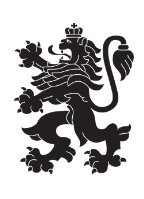 РЕПУБЛИКА БЪЛГАРИЯМинистерство на земеделието, храните и горитеОбластна дирекция „Земеделие“ – гр.ПазарджикИзх. № РД-10-97/26.08.2021 г.	                                                            П О К А Н А   	На основание чл.105 , ал.7 и ал.8  от Правилника по прилагане на Закона за собствеността ползването на земеделски земи   и във връзка с подадени заявление и запитвания  по реда на чл.27, ал.9 от ЗСПЗЗ,  Областна Дирекция ,,Земеделие“ – Пазарджик кани оценители на недвижими  имоти, вписани в регистъра на независимите оценители и притежаващи сертификат за оценителска правоспособност   за земеделски земи и трайни насаждения от КНОБ да представят на адрес ул.Екзарх Йосиф“ №3, ет.4, ст.№7  или по ел.поща ODZG_Pazardzhik@mzh.government.bg , в срок от 26.08.2021 г. до  02.09.2021 г. включително, оферта за изготвяне  на   пазарна   оценка    за следните имоти:      Към офертите да се приложат:За юридически лица: актуално състояние, БУЛСТАТ, сертификат за оценителска правоспособност на недвижими имоти, издаден  от Камарата на независимите оценители, методи за определяне на стойността на земята За физически лица: копие на лична карта,   сертификат за оценителска правоспособност на недвижими имоти, издаден  от Камарата на независимите оценители, методи за определяне на стойността на земятаПри подаване на документи по ел. поща, офертата следва да е подписанa с  Квалифициран ел. подпис /КЕП/.Критерии за избор на изпълнител за извършване на оценки ще бъде оферираната сума за плащане на извършване  оценка за имот и срок за изготвянето й. С класирания на първо място кандидат ще бъде сключен договор  за изработка на оценките.Настоящата покана да се публикува на  информационното табло на ОД „Земеделие” гр. Пазарджик и на официалната интернет страница на Дирекцията.С уважение,

Светла Петкова (Директор)
25.08.2021г. 18:00ч.
ОДЗ-Пазарджик


Електронният подпис се намира в отделен файл с название signature.txt.p7s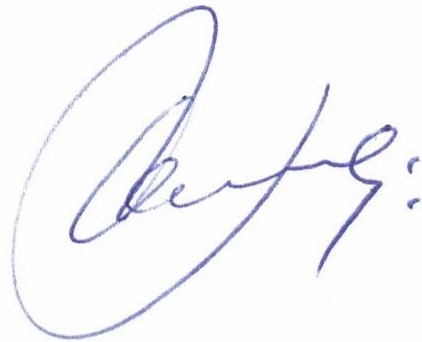 № по редОбщинаОбщинаЗемлищеЗемлищеимот № КККРимот № КККРимот № КККР  133446661СтрелчаСтрелчаСвободаСвобода65807.10.365807.10.365807.10.32СтрелчаСтрелчаСвободаСвобода65807.10.1865807.10.1865807.10.183СтрелчаСтрелчаСвободаСвобода65807.10.3265807.10.3265807.10.324СтрелчаСтрелчаСвободаСвобода65807.10.3465807.10.3465807.10.345СтрелчаСтрелчаСвободаСвобода65807.10.3565807.10.3565807.10.356СтрелчаСтрелчаСвободаСвобода65807.10.3665807.10.3665807.10.367СтрелчаСтрелчаСмилецСмилец67516.4.1867516.4.1867516.4.188СтрелчаСтрелчаСмилецСмилец67516.4.2167516.4.2167516.4.219СтрелчаСтрелчаСмилецСмилец67516.17.21667516.17.21667516.17.21610СтрелчаСтрелчаСмилецСмилец67516.4.1967516.4.1967516.4.1911СтрелчаСтрелчаСмилецСмилец67516.4.1767516.4.1767516.4.1712СтрелчаСтрелчаСмилецСмилец67516.4.1667516.4.1667516.4.1613СтрелчаСтрелчаСмилецСмилец67516.4.1467516.4.1467516.4.1414СтрелчаСтрелчаСмилецСмилец67516.4.2067516.4.2067516.4.2015СтрелчаСтрелчаСмилецСмилец67516.4.1567516.4.1567516.4.1516СтрелчаСтрелчаСмилецСмилец67516.17.24567516.17.24567516.17.24517СтрелчаСтрелчаБлатницаБлатница04368.61.22704368.61.22704368.61.22718СтрелчаСтрелчаБлатницаБлатница04368.61.21904368.61.21904368.61.21919СтрелчаСтрелчаБлатницаБлатница04368.61.23204368.61.23204368.61.232№ по ред№ по редОбщинаОбщинаЗемлищеЗемлищеЗемлищеимот № КККРимот № КККР11ПанагюрищеПанагюрищеЕлшицаЕлшица27406.96.84327406.96.84327406.96.84322ПанагюрищеПанагюрищеЕлшицаЕлшица27406.96.85127406.96.85127406.96.85133ПанагюрищеПанагюрищеЕлшицаЕлшица27406.96.85827406.96.85827406.96.85844ПанагюрищеПанагюрищеЕлшицаЕлшица27406.96.86327406.96.86327406.96.86355ПанагюрищеПанагюрищеЕлшицаЕлшица27406.96.86427406.96.86427406.96.86466ПанагюрищеПанагюрищеЛевскиЛевски22681.133.95622681.133.95622681.133.95677ПанагюрищеПанагюрищеПопинциПопинци57580.569.4457580.569.4457580.569.4488ПанагюрищеПанагюрищеБътаБъта07572.74.47007572.74.47007572.74.47099ПанагюрищеПанагюрищеБътаБъта07572.74.47507572.74.47507572.74.4751010ПанагюрищеПанагюрищеБътаБъта07572.74.47707572.74.47707572.74.4771111ПанагюрищеПанагюрищеБътаБъта07572.74.48007572.74.48007572.74.4801212ПанагюрищеПанагюрищеБътаБъта07572.74.48107572.74.48107572.74.4811313ПанагюрищеПанагюрищеБътаБъта07572.74.48207572.74.48207572.74.4821414ПанагюрищеПанагюрищеБътаБъта07572.74.48407572.74.48407572.74.4841515ПанагюрищеПанагюрищеБътаБъта07572.74.48707572.74.48707572.74.4871616ПанагюрищеПанагюрищеБътаБъта07572.74.48807572.74.48807572.74.4881717ПанагюрищеПанагюрищеБътаБъта07572.74.49407572.74.49407572.74.4941818ПанагюрищеПанагюрищеОборищеОборище53103.67.90853103.67.90853103.67.9081919ПанагюрищеПанагюрищеБаняБаня02717.43.4402717.43.4402717.43.442020ПанагюрищеПанагюрищеБаняБаня02717.43.6602717.43.6602717.43.662121ПанагюрищеПанагюрищеБаняБаня02717.43.7802717.43.7802717.43.782222ПанагюрищеПанагюрищеБаняБаня02717.43.8302717.43.8302717.43.832323ПанагюрищеПанагюрищеПанагюрищеПанагюрище      55302.2.312      55302.2.312      55302.2.3122424ПанагюрищеПанагюрищеПанагюрищеПанагюрище      55302.2.314      55302.2.314      55302.2.3142525ПанагюрищеПанагюрищеПанагюрищеПанагюрище      55302.2.315      55302.2.315      55302.2.3152626ПанагюрищеПанагюрищеПанагюрищеПанагюрище      55302.2.317      55302.2.317      55302.2.317